RESUME MBUDZICell: C/o 971504753686, Email mbudzi.376532@2freemail.com Professional QualificationsHigher National Diploma in Human Management, Kwekwe Polytechnic 2012, ZimbabweNational Diploma in Human Resources Management, Masvingo Polytechnic College, 2010, ZimbabweNational Certificate in Human Resources Management, Masvingo Polytechnic College, 2010, ZimbabweCertificate in Behaviour Change Programme, National AIDS CouncilGCE Advanced Level Certificate 2005, 2 A Level subjects (6 points)GCE Ordinary Level Certificate 2003, 8 subject passes including Mathematics and English.Computer packagesMS Word, MS Excel, MS Access, MS PowerPoint, MS Publisher, Internet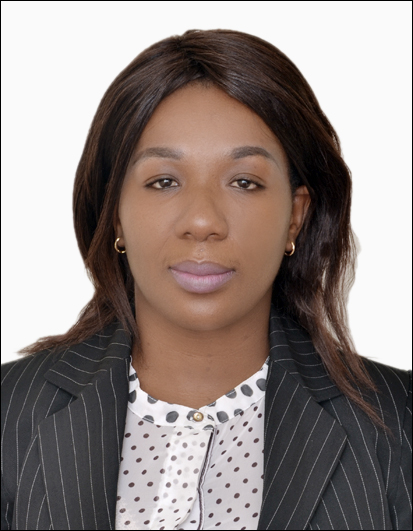 Gender- FemaleDate of birth- 3 September 1987Nationality- ZimbabweanVisa Status - Visit VisaMarital Status- SingleLanguages- EnglishCareer historyPersonal Assistant, General Beltings Zimbabwe October 2013-  September 2017Receptionist cum Secretary to the General Manager, SIMBI (Pvt) Limited (Steelmakers Group of Companies August 2012 to September 2013HR Attaché, Morgenster Mission Hospital, January 2009 to December 2009Personal Assistant to the Human Resources ManagerGeneral Beltings Zimbabwe, September 2013 – August 2017 Providing Human resources support services to the operations and administration departmentsCompiling periodical Human resources statistics and industrial relations reports.Answering calls, taking messages and handling correspondence of the Human Resources Department.Managing The Human Resources Manager’s Diary.Compiling daily discrepancies reports i.e. attendance report, late comers report.Preparation and administration of time books and time cards.Ensuring timeous submission of all statutory and non-statutory  payments and returns (NEC, NSSA, Zimdef, Standards Development, PAYE)Recruitment , selection and proper induction and settling in of all new employeesMaintaining all staff contracts and ensuring fixed term contracts timeously renewed or terminated procedurally, maintaining staff records through a filing systemLeave administration, record keeping and updating human resources databaseAssisting both management and workers in interpreting/understanding the Human Resources Policies, procedures, rules and regulations and Labor LawAssisting in Administering the Group Medical Aid Scheme and Group Funeral Receptionist cum Secretary to the General ManagerSIMBI (Pvt) Limited (Steelmakers Group of Companies) August 2012 to September 2013DutiesGreet visitors and check for appointments.Respond to queries in person, via telephone or emails.Support and facilitate the completion of regular reports.Front office administration i.e. receptionist dutiesAnswering calls, taking messages and handling correspondence in the General Manager’s OfficeManage agenda and arrange for meetings and appointments.Preparing and disseminating correspondences, memos and reports.File and update contact information of stakeholders.Manage the levels of office supplies and taking orders from other departments.Record keeping through hard copy and computer filing systemsKey strengths Focused and have the ability to work under pressure, cope with tight deadlines and workout with minimum supervisionHave strong interpersonal and communication skills with all levels of management and able to work with people of different nationalities and culture o Strong team player, fast learner and a problem solver Ability to collect data, analyse and make informed decisions on the way forward of programs.High levels of personal integrity, accountability, excellence and confidentiality with minimal supervision.Ability to motivate and encourage team work amongst other staff members and work as part of a team and communicate effectively with a culturally diverse group of people.Ability to take initiative work independently and judge multiple priorities without compromising high standards of performance and integrity.